Publicado en Madrid el 04/01/2023 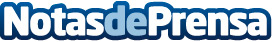 Jose Eshkenazi Smeke: Valencia, Dubai y Ciudad de México mejores ciudades para expats en el mundoEl ejecutivo Jose Eshkenazi Smeke analiza los resultados del ranking de mejores ciudades para expatriados recientemente publicadosDatos de contacto:Antonio Lopez7869093122Nota de prensa publicada en: https://www.notasdeprensa.es/jose-eshkenazi-smeke-valencia-dubai-y-ciudad Categorias: Viaje Sociedad Entretenimiento http://www.notasdeprensa.es